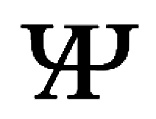 Centro di Psicoanalisi Romano Centro Psicoanalitico di RomaVia Panama, 48 – 00198 Roma Tel.: 06/854.06.45 – 328.20.444.33e-mail: segreteria@centropsicoanalisiromano.it ; cpdrattivitascientifica@gmail.comScheda di richiesta partecipazione in presenza FORME DELLA DIPENDENZA. Sfidare il dolore psichicoSabato 6 novembre 2021, ore 10,00-17,30Il/la sottoscritto/aCognome e nome ________________________________________________________________________Telefono ______________________________dichiara di essere in possesso del Green Pass (D.L. 21 settembre 2021, n. 127), che verrà controllato in sede insieme ad un documento di identità.Data									Firma________________							_________________________All’ingresso alla sede del Convegno, oltre al Green Pass ed al documento di identità, verrà controllata la temperatura corporea.Sarà necessario indossare la mascherina per tutta la durata dell’evento.